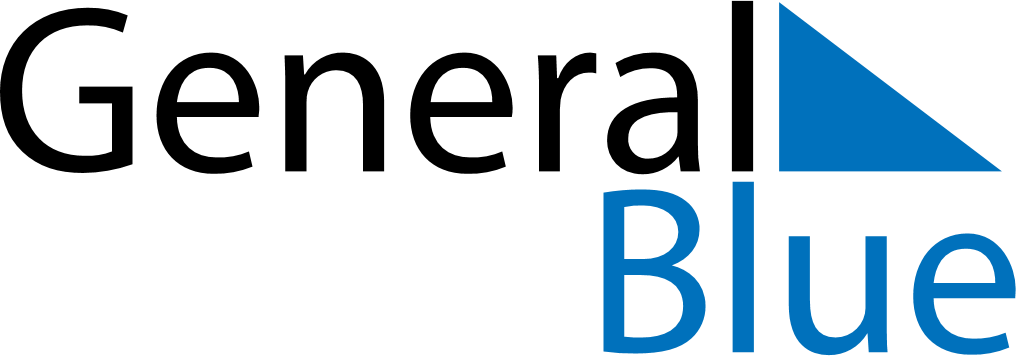 April 2022April 2022April 2022April 2022BrazilBrazilBrazilSundayMondayTuesdayWednesdayThursdayFridayFridaySaturday112345678891011121314151516Good FridayGood Friday1718192021222223Easter SundayTiradentes’ Day2425262728292930